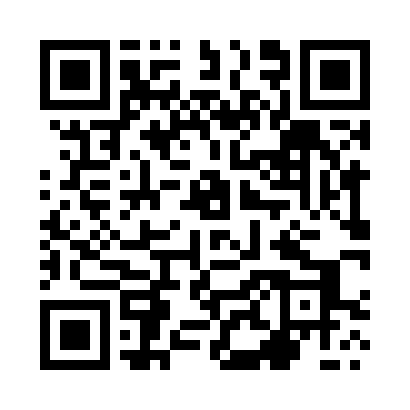 Prayer times for Jesionowo, PolandWed 1 May 2024 - Fri 31 May 2024High Latitude Method: Angle Based RulePrayer Calculation Method: Muslim World LeagueAsar Calculation Method: HanafiPrayer times provided by https://www.salahtimes.comDateDayFajrSunriseDhuhrAsrMaghribIsha1Wed2:225:0112:365:468:1210:422Thu2:214:5912:365:478:1410:423Fri2:204:5712:365:488:1510:434Sat2:194:5512:365:498:1710:445Sun2:194:5312:355:518:1910:456Mon2:184:5112:355:528:2110:457Tue2:174:4912:355:538:2310:468Wed2:164:4712:355:548:2510:479Thu2:154:4512:355:558:2610:4810Fri2:154:4312:355:568:2810:4811Sat2:144:4112:355:578:3010:4912Sun2:134:4012:355:588:3210:5013Mon2:124:3812:355:598:3310:5114Tue2:124:3612:356:008:3510:5115Wed2:114:3412:356:018:3710:5216Thu2:104:3312:356:028:3810:5317Fri2:104:3112:356:038:4010:5418Sat2:094:3012:356:048:4210:5419Sun2:094:2812:356:058:4310:5520Mon2:084:2712:356:068:4510:5621Tue2:074:2512:356:078:4710:5622Wed2:074:2412:356:078:4810:5723Thu2:064:2212:366:088:5010:5824Fri2:064:2112:366:098:5110:5925Sat2:064:2012:366:108:5310:5926Sun2:054:1812:366:118:5411:0027Mon2:054:1712:366:128:5511:0128Tue2:044:1612:366:138:5711:0129Wed2:044:1512:366:138:5811:0230Thu2:044:1412:366:148:5911:0331Fri2:034:1312:376:159:0111:03